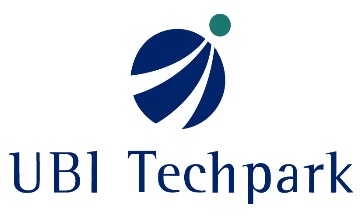 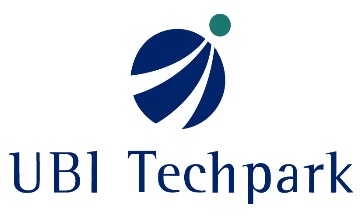 To: Ubi Techpark Management OfficeAPPLICATION FOR THE USE OF TENNIS COURTBOOKING FEE: SGD 7.00 PER HOUR (SUBJECTED TO GST) BY NETS; PAYNOW UEN NO. T02MC2719D; CHEQUE MADE PAYABLE TO MCST 2719I/We consent to the collection of my Personal/Company Data for the above purpose. I/We understand and agreed to abide by the HOUSE RULES governing the use of the tennis court._______________________________				          _______________________Name and Signature/Company Stamp				                          DateFor Official UseFor booking enquiries, please call the Centre Management Office at 6743 9163. Application MUST be made personally at our office at Lobby A #02-05 for submission. Thank you.House RulesTennis CourtOperation Hours: Mondays to Sundays & Public Holidays: 0800hrs to 2200hrsThe charge for using the tennis court is S$7.00 (Subjected to GST) per hour.Bookings of court must be made in person at the Management office during office hours or through email. Booking of court shall be made on first-come-first served basis up to one (1) month in advance upon payment of the booking charges. No last-minute booking or booking through telephone is allowed. Application form is available from our website and booking is confirmed only upon payment. Each Owner/ Tenant is entitled to book a maximum two one-hour session per week for not more than 2 sessions a month.All bookings are not transferable.No cancellation of bookings is allowed. However, the Owners/ Tenants who have booked the court will be allocated to another date and time slot. Owners/ Tenants shall notify the Management about his intention of change of date, in writing, at least one week before the booked date.In case of no-show, the booked hours will be forfeited after a grace of ten (10) minutes and there is strictly no refund. If due to un-permitted weather, the Owners/ Tenants shall notify the security officer or the Management immediately. Another time slot will be arranged based on hour-to-hour basis.Owners/ Tenants shall produce booking receipts for identification before the security officer proceeds to switch on the lights for the court.Owners/ Tenants will not be permitted to enter the court without valid booking receipts.All players shall be in proper attire for the game. Shoes and balls used shall be of the non-marking types. Any player found not complying with such rulings would be barred from the court.Owners/ Tenants who booked the court must be present when their Guests are playing, so as to be responsible for their behavior and safety.The facilities are to be used for the purpose intended. Any other games are strictly prohibited.Players must vacate the courts when their sessions of play end.No smoking, drinking, eating, gambling or other activities other than the respective game is permitted in the courts.Owners/ Tenants will be held responsible for any damages caused by their Guests or themselves. Any damage caused by the previous players must be reported to the Management immediately before the commencement of the game.The Management will not be held responsible for any injury, damage or loss sustained by Owners/ Tenants and their Guests, howsoever caused, during the use of these facilities.Owners/ Tenants and their Guests who use the court shall undertake and deem to indemnify and keep the Management fully indemnified against all actions, claims, demands, losses, etc that may be made against the Management by any person or persons arising out of use of the court and surrounding area.TO BE COMPLETED BY APPLICANTTO BE COMPLETED BY APPLICANTTO BE COMPLETED BY APPLICANTTO BE COMPLETED BY APPLICANTNameCompany NameUnit No.Contact No.Date & Time of BookingDate of ReceivedAmount ChargeableReceipt No.Remarks